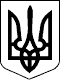 БЕРЕГІВСЬКА РАЙОННА ДЕРЖАВНА АДМІНІСТРАЦІЯЗАКАРПАТСЬКОЇ ОБЛАСТІР О З П О Р Я Д Ж Е Н Н Я__12.10.2020___                              Берегове                           №____287___Про надання дозволу на вчинення правочину – договору дарування житлового будинку та земельної ділянки, право  користування якими має малолітня дитинаВідповідно до статей 6 і 39 Закону України „Про місцеві державні адміністрації”,  статті 18  Закону України „Про  охорону дитинства”, статті 12 Закону України „Про основи соціального захисту бездомних громадян і безпритульних дітей”, Порядку провадження органами опіки та піклування діяльності, пов’язаної із захистом прав дитини, затвердженого постановою Кабінету Міністрів України від 24 вересня 2008 р. № 866 „Питання діяльності органів опіки та піклування, пов’язаної із захистом прав дитини” та рішення Комісії з питань захисту прав дитини Берегівської райдержадміністрації від 09 жовтня 2020 року (протокол № 11):1.Надати надати  громадянці Товт Йолані Карлівні, мешканці села Геча, вул.Миру, 21 Берегівського району, дозвіл  на вчинення нею правочину – договору дарування житлового будинку та земельної ділянки, які знаходяться в селі Геча, вул.Миру, 21 Берегівського району, своєму онуку Товту Саболчу Павловичу, 06.11.1987 року народження, право користування якими мають малолітні діти: Товт Кевін Саболчович, 18.05.2011 року народження, та Товт Софія, 07.09.2015 року народження.2.Контроль за виконанням цього розпорядження покласти на заступника голови державної адміністрації Бімбу Ф.Ф.В.о.голови, перший заступник голови державної адміністрації                                                    Віталій МАТІЙ